SWIM PEI INC.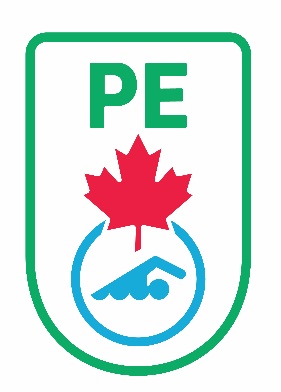 2021 Canada Games Team Selection Registration FormPlease indicate your intention to participate in the 2021 Canada Games Team selection process by completing this form and submitting $60 registration fee by November 25th, 2021.   Only registered swimmers will be provided with event / training opportunity information.   The completed form can be emailed to swimpei@outlook.com.   Payment by cheque can be mailed to the Swim PEI office, 40 Enman Cres., Charlottetown, PE C1E 1E6 or sent by E-transfer to swimpeitreasurer@gmail.com, password should be “2021canadagames”2021 Canada Games Athlete EligibilityOlympic: Male swimmers must be born in 2005 or laterFemale Swimmers must be born in 2006 or laterParalympic:All para swimmers (classes S1-S14) must be born between 1996-2008Special OlympicsAll Special Olympics Canada registered swimmers must be born between 1996 – 2008.Canada Games Council – Athlete Eligibility PolicyCanada Games Council – Swimming Technical PackageSwimmer’s Name: Parents or Guardian Name: Preferred email address for Canada Games Communication:Emergency contact name: Emergency contact phone number: 